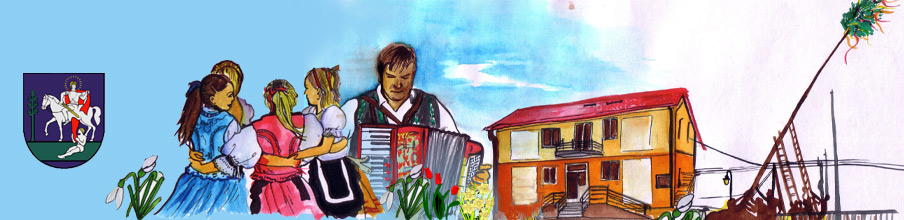 3.ročníkSveržovská sedmička   . ....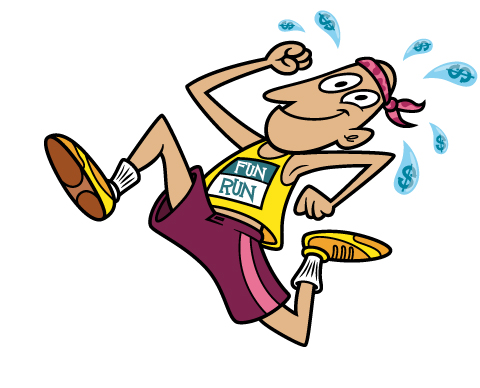 Organizujú: 		OZ Sveržovka a obec SveržovDňa: 			5.5.2018 (sobota) so štartom o 10:00 hod.  Kategórie:		Muži:	A do 39, 	B 40-49,  	C 50-59,   	D nad 60			Ženy:	F do 34, 	G 35-49,  	H nad 50			ŠMŽ: Štafetový beh 3 x 1,2 km muži a ženy bez vekového rozdieluŠtart:			Obecný úrad Sveržov:	11:00  hod.   muži, ženy,štafeta							10:00  hod    detské kategórie  Trať: 			všetky kategórie mimo detských dĺžka trate 7 000m			detské kategórie pobežia krátke trate obcou  Povrch: 		asfaltPrezentácia   :   	v deň pretekov od  9:00 do 10:00 hod. amfiteáter obce                                                                     Štartovné      :   	5 EUR dospelý online registrácia a 7 EUR na mieste	Štafetové družstvo 10 EUR online registrácia a 15 EUR na mieste	(každý účastník dostane občerstvenie po trati, obed a účastnícku medailu)Online registrácia : 	www.beh.sk                                   Č.úIBAN : SK58 1100 0000 0026 1427 5075Ceny: 	Finančne a vecné odmeny v jednotlivých kategóriách podľa možnosti organizátorov.Hlavný rozhodca: 	Peter Buc                   0905 299 189              e-mail: peter.buc59@gmail.comInformácie:		Marián Dudra	0908 972 686	e-mail: marian.dudra@gmail.comPoznámka: 	Organizátor nepreberá zodpovednosť za škody na majetku, alebo na zdraví súvisiace s cestou, pobytom a účasťou pretekárov na podujatí.Organizátor má právo zmeniť alebo upraviť trasu.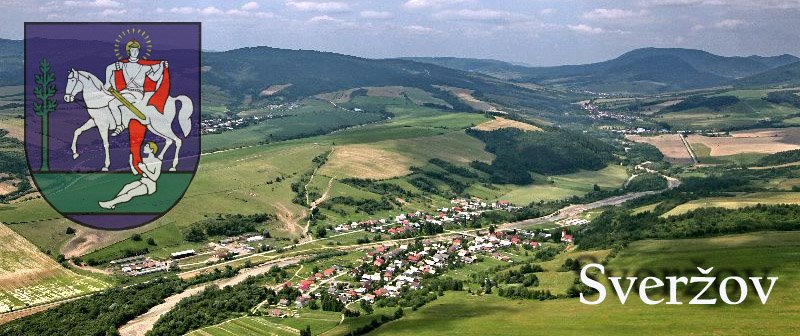 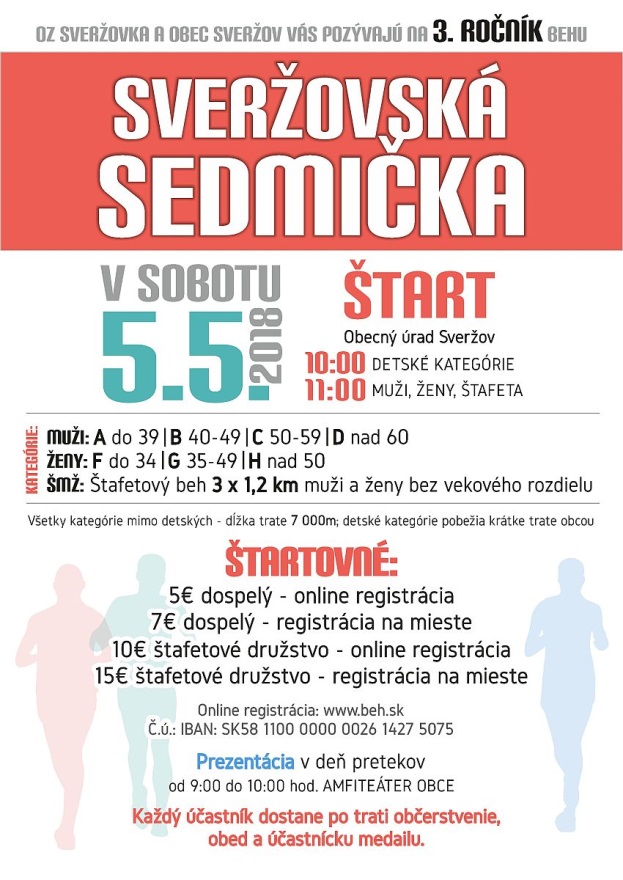 